Миколаївська міська радапостійна комісія___________________________________________________Порядок деннийзасідання постійної комісії міської ради з питаньмістобудування, архітектури і будівництва, регулювання земельних відносин та екології18.09.2017							                13:00  каб. № 355Запрошені:Турпалов А.В., заступнику міського голови.Єфименко О.В., в.о. начальника управління земельних ресурсів Миколаївської міської ради.Палеха Г.А., начальник управління містобудування та архітектури Миколаївської міської ради.Депутати міської ради, представники преси, телебачення та громадськості та інші.ПОРЯДОК ДЕННИЙ1.  Організаційні питання.2. Розгляд звернень юридичних та фізичних осіб, які надані управлінням земельних ресурсів Миколаївської міської ради та управлінням містобудування та архітектури Миколаївської міської ради до постійної комісії міської ради з питань містобудування, архітектури і будівництва, регулювання земельних відносин та екології щодо оформлення правових документів на земельні ділянки (перелік питань додається).Доповідач: Єфименко О.В. -  в.о.  начальника управління земельних ресурсів Миколаївської міської ради, Палеха Г.А. - начальник управління містобудування та архітектури Миколаївської міської ради.3.Розгляд звернень юридичних та фізичних осіб до постійної комісії міської ради з питань містобудування, архітектури і будівництва, регулювання земельних відносин та екології щодо оформлення правових документів на земельні ділянки.4. Розгляд звернень відділів, управлінь виконкому, адміністрацій районів та інших установ міста щодо оформлення правових документів на земельні ділянки та інше.                                                   ПИТАННЯ ДО РОЗГЛЯДУ:Розділ 22. Розгляд звернень юридичних та фізичних осіб, які надані управлінням земельних ресурсів Миколаївської міської ради та управлінням містобудування та архітектури Миколаївської міської ради до постійної комісії міської ради з питань містобудування, архітектури і будівництва, регулювання земельних відносин та екології щодо оформлення правових документів на земельні ділянки (перенесені та нові питання  додаються).        Розділ 3 3. Розгляд звернень депутатів міської та керівників фракцій до постійної комісії міської ради з питань містобудування, архітектури і будівництва, регулювання земельних відносин та екології щодо оформлення правових документів на земельні ділянки.Нові питання         3.1. Звернення депутата Миколаївської міської ради  Кісельової О.В.  щодо   погодження та винесення на розгляд чергової сесії  Миколаївської міської ради в оформленні документів на земельну ділянку за адресою: вул.. Аерофлотська, 87, для обслуговування житлового будинку і господарських споруд, які належать на праві власності і передання земельної ділянки у власність та покращення житлових умов багатодітної сім`ї Охрименко З.В..     РЕКОМЕНДОВАНО     ПРИСУТНІ           ЗА           ПРОТИ           УТРИМАЛИСЯ      3.2. Від 12.06.2017 протокол № 52 питання перенесено.     Від 19.06.2017, 21.06.2017 протокол № 53 питання перенесено.     Від 26.06.2017 протокол № 54 розгляд питання перенесено.     Особисте звернення депутата ММР Суслової Т.М. щодо питання відмови товариству  з  обмеженою   відповідальністю “ЛЕОТРЕЙД-К” у продовженні оренди земельної ділянки площею 3603 кв.м.  для будівництва громадсько-дозвільного центру по пр. Богоявленському ріг вул. Кузнецької.        Рекомендовано:         Управлінню земельних ресурсів ММР, управлінню містобудування та архітектури ММР, юридичному департаменту ММР надати до постійної комісії інформацію щодо правових підстав у відмові товариству  з  обмеженою   відповідальністю “ЛЕОТРЕЙД-К” у продовженні оренди земельної ділянки площею 3603 кв.м.  для будівництва громадсько-дозвільного центру по пр. Богоявленському ріг вул. Кузнецької.         26.05.2017 від управляння містобудування та архітектури ММС отримано відповідь на доручення профільної комісії (вх.№ 17-2347) згідно якої  надано пояснення, що земельна ділянка (пр. Богоявленському ріг вул.Кузнецької) згідно Генеральним планом міста Миколаєва відноситься до озелененої території загальноміського використання., а також до зони підприємств V класу шкідливості (В-5). Зазначена земельна ділянка рішенням ММР № 27/16 від 04.04.2013 зараховано до переліку об’єктів зеленого господарства, віднесених до території рекреаційного призначення, як сквер «Пожежник».          13.06.2017 від юридичного департаменту ММР отримано відповідь згідно якої земельна ділянка (пр. Богоявленському ріг вул.Кузнецької) згідно Генеральним планом міста Миколаєва входить до переліку території рекреаційного призначення, як сквер «Пожежник». На підставі викладеного, на теперішній час відсутні підстави для продовження договору оренди землі по пр.Богоявленському ріг вул. Кузнецької м. Миколаєва.         19.06.2017 від управління земельних ресурсів ММР отримано відповідь , в якій повідомляється, що на підставі висновку УМА від 06.10.2016 № 17-3877 управлінням підготовлено проект рішення S-zr-156/2 «Про відмову у продовжені оренди земельної ділянки товариству з обмеженою відповідальністю “ЛЕОТРЕЙД-К”.         22.08.2017 особисте звернення депутата ММР Суслової Т.М., враховуючи відповідь управляння містобудування та архітектури ММС  від 26.05.2017 за вх. № 17-2347, надати доручення керівництву управління містобудування та архітектури внести зміни до Плану зонування території міста Миколаєва стосовно віднесення цієї земельної ділянки до рекреаційної території міста Миколаєва у відповідності до Генплану міста та переліку рекреаційних зон від 04.04.2013 №27/16.         14.09.2017 повторне звернення депутата ММР Суслової Т.М., враховуючи відповідь управляння містобудування та архітектури ММС  від 26.05.2017 за вх. № 17-2347, надати доручення керівництву управління містобудування та архітектури внести зміни до Плану зонування території міста Миколаєва стосовно віднесення цієї земельної ділянки до рекреаційної території міста Миколаєва у відповідності до Генплану міста та переліку рекреаційних зон від 04.04.2013 №27/16.          РЕКОМЕНДОВАНО:      ПРИСУТНІ          ЗА          ПРОТИ           УТРИМАЛИСЯРозділ 4 4. Розгляд звернень юридичних та фізичних осіб до постійної комісії міської ради з питань містобудування, архітектури і будівництва, регулювання земельних відносин та екології щодо оформлення правових документів на земельні ділянки.          4.1. Звернення адміністрації МЗОШ І-ІІІ ступенів №27 з проханням посприяти у вирішенні питання щодо подальшого обслуговування торгівельного павільйону розташованого за адресою вул.О.Янати,72б. У зв’язку з тим, що за адресою вул.О.Янати, 70 знаходиться МЗОШ №27, продаж алкогольних напоїв та їх розпиття на літньому майданчику магазину є недоречним.          Та розглянути можливість побудови критої зупинки на території шкільного подвір’я.          РЕКОМЕНДОВАНО:      ПРИСУТНІ          ЗА          ПРОТИ           УТРИМАЛИСЯ          4.2. Звернення директора Дитячої художньої школи м. Миколаєва Кручиніної Є.І. з проханням розглянути питання щодо оформлення земельної ділянки по вул. Спаська, 23/1 на якій розташовані будівлі Дитячої художньої школи, які підлягають плановій реконструкції.          РЕКОМЕНДОВАНО:      ПРИСУТНІ          ЗА          ПРОТИ           УТРИМАЛИСЯ           4.3. Звернення ФОП Жолудь О.В. щодо повторного розгляду питання стосовно продовження на 5 років оренду земельної ділянки (кадастровий номер – 4810136600:07:020:0007) за адресою: пр. Корабелів ріг пр. Богоявленського.           РЕКОМЕНДОВАНО:      ПРИСУТНІ          ЗА          ПРОТИ           УТРИМАЛИСЯ         4.4. Звернення ПАТ «Магазин 100» щодо розгляду питання про продовження договору оренди земельної ділянки для обслуговування транспортної кишені для тимчасової парковки автотранспорту по                       пр. Центральному ріг вул.Соборної загальною площею 226 кв.м, (кадастровий номер – 4810137200:09:030:0021, реєстраційний номер об’єкта нерухомого майна – 85387548101).          РЕКОМЕНДОВАНО:      ПРИСУТНІ          ЗА          ПРОТИ           УТРИМАЛИСЯ          4.5. Звернення ФОП Красних Л.І. щодо продовження оренди земельної ділянки по вул. 6 Слобідська, 3 для передачі об’єкта в експлуатацію, враховуючи:          1. Вимоги та побажання жителів будинку про завершення довгобуду, наведення порядку на прилеглій території до будинку і її благоустрій.         2. Вимога депутата округу Солтиса О.П.  про надання   йому пролонгованого договору оренди землі під будівництво.          РЕКОМЕНДОВАНО:      ПРИСУТНІ          ЗА          ПРОТИ           УТРИМАЛИСЯ          4.6. Звернення гр. Лушпая С. О. від 21.08.2017 за вх.№ Л4768/2ц щодо створення робочої групи у вирішенні питання незаконних дій приватного підприємства Мудриченко В.В. який намагався завдати шкоди кам’яному фронтону капітальної стіни квартири гр. Лушпая С.О.          (За резолюцією секретаря міської ради Т.В. Казакової).          РЕКОМЕНДОВАНО:      ПРИСУТНІ          ЗА          ПРОТИ           УТРИМАЛИСЯРозділ 55. Розгляд звернень відділів, управлінь виконкому, адміністрацій районів та інших установ міста щодо оформлення правових документів на земельні ділянки та інше.          5.1. Звернення заступника міського голови Мкртчяна М.С.  з проханням  розглянути  Заяви про наміри  ПрАТ «Миколаївський комбінат хлібопродуктів» по об’єктам «Пункт №1 для приймання вантажів сільськогосподарської продукції з допоміжними будівлями та спорудами» та «Сховище силосного типу №2 для зберігання вантажів сільськогосподарської продукції з допоміжними будівлями та спорудами », що знаходяться за адресою: вул.1-а Слобідська,122 та надати свої рекомендації щодо їх погодження .          РЕКОМЕНДОВАНО:      ПРИСУТНІ          ЗА          ПРОТИ           УТРИМАЛИСЯ.       5.2.Звернення заступника міського голови Мкртчяна М.С.  з проханням  розглянути  Заяви про наміри ТОВ СП «НІБУЛОН»  щодо влаштування топкової з встановленням двох водонагрівних котлів CLEAN BERN потужністю по 75 кВт на території автотранспортного підрозділу ТОВ СП «НІБУЛОН»  за адресою : вул.Індустріальна,4 та надати свої рекомендації щодо їх погодження .          РЕКОМЕНДОВАНО:      ПРИСУТНІ          ЗА          ПРОТИ           УТРИМАЛИСЯ         5.3. Звернення депутатів ММР Філевського Р.М., Танасова С.І. та   Яковлева А.В. про надання на розгляд профільній комісії інформації щодо кількості громадян (із зазначенням дати подачі заяв), які не отримали на сьогоднішній день рішення про дозвіл на відведення земельної ділянки або не отримали обґрунтованої відмови на відведення земельної ділянки та інформації щодо наявності в місті Миколаєві вільних земельних ділянок для учасників АТО.      Протоколом від 19.06.2017, 21.06.2017 № 53  РЕКОМЕНДОВАНО: УЗР та управлінню містобудування та архітектури ММР надати на розгляд профільній комісії інформацію щодо кількості громадян (із зазначенням дати подачі заяв), які не отримали на сьогоднішній день рішення про дозвіл на відведення земельної ділянки або не отримали обґрунтованої відмови на відведення земельної ділянки. Інформацію надати у розрізі : земельні ділянки, які громадяни знайшли самостійно та земельні ділянки, які може надати місто. Надати інформацію щодо наявності в місті Миколаєві вільних земельних ділянок для учасників АТО.Заступнику міського голови Турупалову А.В. або міському голові Сєнкевичу О.Ф. підготувати на чергову сесію ММР доповідь щодо вільних земельних ділянок для учасників АТО та іншої інформації стосовно допомоги учасникам АТО.         12.09.2017 надана відповідь від заступника міського голови Турупалова А.В. що розпорядженням міського голови від 08.08.2014 №205р (зі змінами) було створено тимчасову робочу групу з питань забезпечення військовослужбовців, які беруть участь у антитерористичній операції, земельними ділянками.          Згідно с протоколом засідання вищезазначеної робочої групи від 26.02.2015 встановлено черговість формування списків представниками військових частин та формувань.          Заяви учасників  АТО, подані у період 2015-2016 роки на засіданнях робочої групи ще не розглядалися.          Інформація про хід отримання земельних ділянок військовослужбовцями, які беруть участь в антитерористичній операції розміщена на сайті Миколаївської міської ради : https://mkrada.gov.ua (адміністративні послуги) розділ: до уваги учасників АТО.          РЕКОМЕНДОВАНО:      ПРИСУТНІ          ЗА          ПРОТИ           УТРИМАЛИСЯ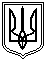 